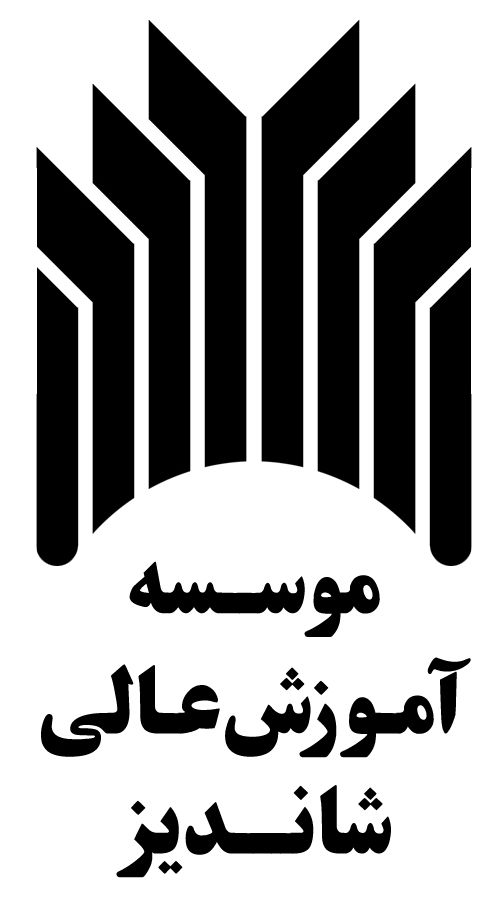 بسمه تعالیتعهد نامه اصالت پایان نامه /  رسالهاینجانب ........................................................... دانش آموخته مقطع کارشناسی ارشد نا پیوسته در رشته ........................................ که در تاریخ ....................................... از پایان نامه/ رساله خود تحت عنوان: "............................................................................................................................................................................................................................................................................." با کسب نمره ............... دفاع نموده‌ام بدینوسیله متعهد می‌شوم:این پایان نامه / رساله حاصل تحقیق و پژوهش انجام شده توسط اینجانب بوده و در مواردی که از دستاورد های علمی و پژوهشی دیگران (اعم از پایان نامه، کتاب، مقاله و ...) استفاده نموده‌ام، مطابق ضوابط و رویه موجود، نام منبع مورد استفاده و سایر مشخصات آن را در فهرست مربوطه ذکر و درج کرده‌ام.این پایان نامه/ رساله قبلاً برای دریافت هیچ مدرک تحصیلی (هم سطح، پایین‌تر ویا بالاتر) در سایر دانشگاه‌ها و موسسات آموزش عالی ارائه نشده است.چنانچه بعد از فراغت از تحصیل، قصد استفاده و هرگونه بهره‌برداری اعم از چاپ کتاب، ثبت اختراع و ... از این پایان نامه داشته باشم، از حوزه معاونت پژوهشی موسسه آموزش عالی شاندیز مجوزهای مربوطه را اخذ نمایم.چنانچه در هر مقطع زمانی خلاف موارد فوق ثابت شود، عواقب ناشی از آن را می‌پذیرم و موسسه آموزش عالی شاندیز مجاز است با اینجانب مطابق ضوابط و مقررات رفتار نموده و در صورت ابطال مدرک تحصیلی‌ام هیچگونه ادعایی نخواهم داشت.	نام و نام خانوادگی .......................	امضاء و تاریخ...........................